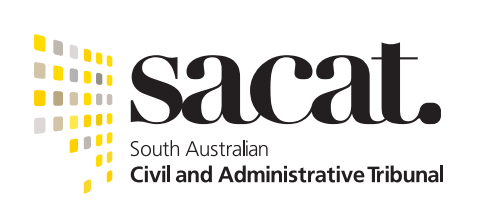 IN THE SOUTH AUSTRALIAN CIVIL AND ADMINISTRATIVE TRIBUNALSACAT File No: IN RELATION TO (subject matter of proceedings)UNDER THE (Act title)(Name of Applicant)Applicantand(Name of Respondent)RespondentNOTICE OF WITHDRAWAL OF PROCEEDINGSFiled on behalf of (select one: the applicant/complainant), (insert name of person) by (solicitor) (address)   (mandatory field)			(telephone)			(mobile)						(DX Box)			(email)Settled by:  Date of filing: NOTICE OF WITHDRAWAL OF PROCEEDINGSThe (select one: the applicant/complainant) seeks leave of the Tribunal to withdraw the abovementioned application and (if applicable: requests that the hearing currently listed for insert date be vacated). Date: ……………………………………………………….Signed by (name)Solicitor for the (select one: applicant/complainant), (insert client’s name)